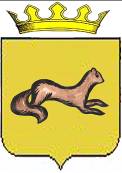 КОНТРОЛЬНО-СЧЕТНЫЙ ОРГАН____ОБОЯНСКОГО РАЙОНА КУРСКОЙ ОБЛАСТИ____306230, Курская обл., г. Обоянь, ул. Шмидта д.6, kso4616@rambler.ruЗАКЛЮЧЕНИЕ №17внешней камеральной проверки отчета администрации муниципального образования «Каменский сельсовет» Обоянского района Курской области об исполнении местного бюджета за 2017 годг. Обоянь                                                                                             30 марта 2018 г.Основание проверки: Статья 264.4 Бюджетного Кодекса Российской Федерации, Федеральный закон Российской Федерации от 7 февраля 2011г. № 6-ФЗ «Об общих принципах организации и деятельности контрольно-счётных органов субъектов Российской Федерации и муниципальных образований», план деятельности Контрольно-счетного органа Обоянского района Курской области на 2018 год.Цель проверки: Проверить достоверность представленного отчета, как носителя полной информации о финансовой деятельности главного (главных) распорядителя (распорядителей) бюджетных средств.Объект проверки: Отчет администрации муниципального образования «Каменский сельсовет» Обоянского района Курской области об исполнении местного бюджета за 2017 год.Пакет документов соответствует требованиям статьи 264.1 Бюджетного кодекса Российской Федерации и инструкции о порядке составления и предоставления годовой, квартальной и месячной отчетности об исполнении бюджетов бюджетной системы Российской Федерации, утвержденной приказом Министерства финансов от 28.12.2010 г. №191н. Доходы муниципального образования в 2017 году составили 3276,5 тыс. руб. (утверждено решением о бюджете – 3277,3 тыс. руб.).В 2017 году к плановым показателям недополучены доходы на общую сумму 0,8 тыс. руб., в том числе по налогам: на доходы физических лиц на сумму 0,01 тыс. руб., на имущество на сумму 0,8 тыс. руб., доходы от использования имущества находящегося в государственной и муниципальной собственности на сумму 0,02 тыс. руб.Доля помощи областного бюджета в общей сумме доходов муниципального образования составила 38,9%.Кассовое исполнение расходов муниципального бюджета главным распорядителем бюджетных средств составило 3046,5 тыс. руб. (предельные бюджетные ассигнования были предусмотрены в сумме 4152,1 тыс. руб.).Неисполненные назначения, предусмотренные ассигнованиями, составили 1105,6 тыс. руб., из них:по разделу «Общегосударственные вопросы» - 649,6 тыс. руб.;по разделу «Национальная безопасность и правоохранительная деятельность» - 4,0 тыс. руб.;по разделу «Национальная экономика» - 442,0 тыс. руб.;по разделу «Жилищно-коммунальное хозяйство» - 4,7 тыс. руб.;по разделу «Культура, кинематография» - 4,3 тыс. руб.;по разделу «Социальная политика» - 0,01 тыс. руб.;по разделу «Физическая культура и спорт» - 1,0 тыс. руб.По видам расходов неисполненные назначения составили:по заработной плате с начислениями – 0,2 тыс. руб.;по оплате работ, услуг – 1105,0 тыс. руб.;по социальному обеспечению – 0,01 тыс. руб.;по прочим расходам – 0,3 тыс. руб.;по нефинансовым активам – 0,1 тыс. руб.Расходы на оплату труда с начислениями составили 2358,7 тыс. руб. Доля оплаты труда с начислениями в расходах местного бюджета в 2017 году составляет 77,4%.В 2017 году в соответствии с постановлением Администрации Курской области №914-па от 02.12.2016 г. «Об утверждении на 2017 год нормативов формирования расходов на содержание органов местного самоуправления муниципальных образований Курской области» норматив формирования расходов на содержание органов местного самоуправления не должен превышать – 1283,6 тыс. рублей.По представленному годовому отчету об исполнении муниципального бюджета за 2017 год фактические кассовые расходы по содержанию органов местного самоуправления составляют: 388,9 (оплата труда с начислениями главы администрации – код расходов 0102) + 889,1 (расходы по коду расходов 0104 – (минус) фактические выплаты по оплате труда за счет субвенций) = 1278,0 тыс. рублей – норматив выдержан.Бюджет муниципального образования «Каменский сельсовет» Обоянского района Курской области исполнен с профицитом: профицит муниципального бюджета составил 230,0 тыс. руб. (доходы бюджета всего 3276,5 тыс. руб. - расходы бюджета всего 3046,5 тыс. руб.).В соответствии с решением о местном бюджете муниципальному образованию утверждены безвозмездные трансферты на сумму 1273,4 тыс. рублей, (исполнение составило 1273,4 тыс. рублей или 100,0%). В том числе: дотации – 804,3 тыс. рублей (исполнение 100%); субсидии – 398,2 тыс. рублей (исполнение 100,0%); субвенции – 69,0 тыс. рублей (исполнение 100%), иные межбюджетные трансферты – 1,9 тыс. руб., (исполнение 100,0%). По данным ф. 0503323 «Консолидированный отчет о движении денежных средств», поступления составили 3276,5 тыс. рублей, выбытия составили 3046,5 тыс. рублей.БалансДанные баланса по разделу I «Нефинансовые активы» на начало 2017 года составляли по бюджету – 129,8 тыс. рублей («Основные средства»). На конец 2017 года по разделу «Нефинансовые активы» данные по балансу составили 129,8 тыс. рублей. («Основные средства»).Данные баланса по разделу II «Финансовые активы» на начало 2017 года составляли 1226,6 тыс. рублей («Средства на счетах учреждения в органах федерального казначейства»).Данные баланса по разделу II «Финансовые активы» на конец 2017 года составили 1517,3 тыс. рублей («Средства на счетах учреждения в органах федерального казначейства»).Согласно баланса исполнения консолидированного бюджета субъекта РФ и бюджета территориального государственного внебюджетного фонда на 01.01.2018 ф. 0503320 по разделу III «Обязательства» на начало 2017 года составляли 346,8тыс. рублей, а на конец 2017 года обязательства составляют 677,3 тыс. рублей.Показатели баланса исполнения местного бюджета на начало 2017 года не соответствуют показателям на конец 2016 года.Выводы:1. Пакет документов соответствует требованиям статьи 264.1 Бюджетного кодекса Российской Федерации и инструкции о порядке составления и предоставления годовой, квартальной и месячной отчетности об исполнении бюджетов бюджетной системы Российской Федерации, утвержденной приказом Министерства финансов от 28.12.2010 г. №191н. 2. В 2017 году к плановым показателям недополучены доходы на общую сумму 0,8 тыс. рублей.3. Неисполненные назначения, предусмотренные ассигнованиями, составили 1105,6 тыс. рублей.4. Доля помощи областного бюджета в общей сумме доходов муниципального образования составила 38,9%.5. Доля оплаты труда с начислениями в расходах местного бюджета в 2017 году составляет 77,4%.6. Доведенные комитетом финансов нормативы формирования расходов на содержание органов местного самоуправления соблюдены.7. Бюджет муниципального образования «Каменский сельсовет» Обоянского района Курской области исполнен с профицитом: профицит муниципального бюджета составил 230,0 тыс. рублей.8. По данным ф. 0503323 «Консолидированный отчет о движении денежных средств», поступления составили 3276,5 тыс. рублей, выбытия составили 3046,5 тыс. рублей.9. Показатели баланса исполнения местного бюджета на начало 2017 года не соответствуют показателям на конец 2016 года.ПредседательКонтрольно-счетного органаОбоянского района Курской области	                                           С.Н. ШеверевВедущий инспектор Контрольно-счетного органаОбоянского района Курской области	                                           Л.В. Климова